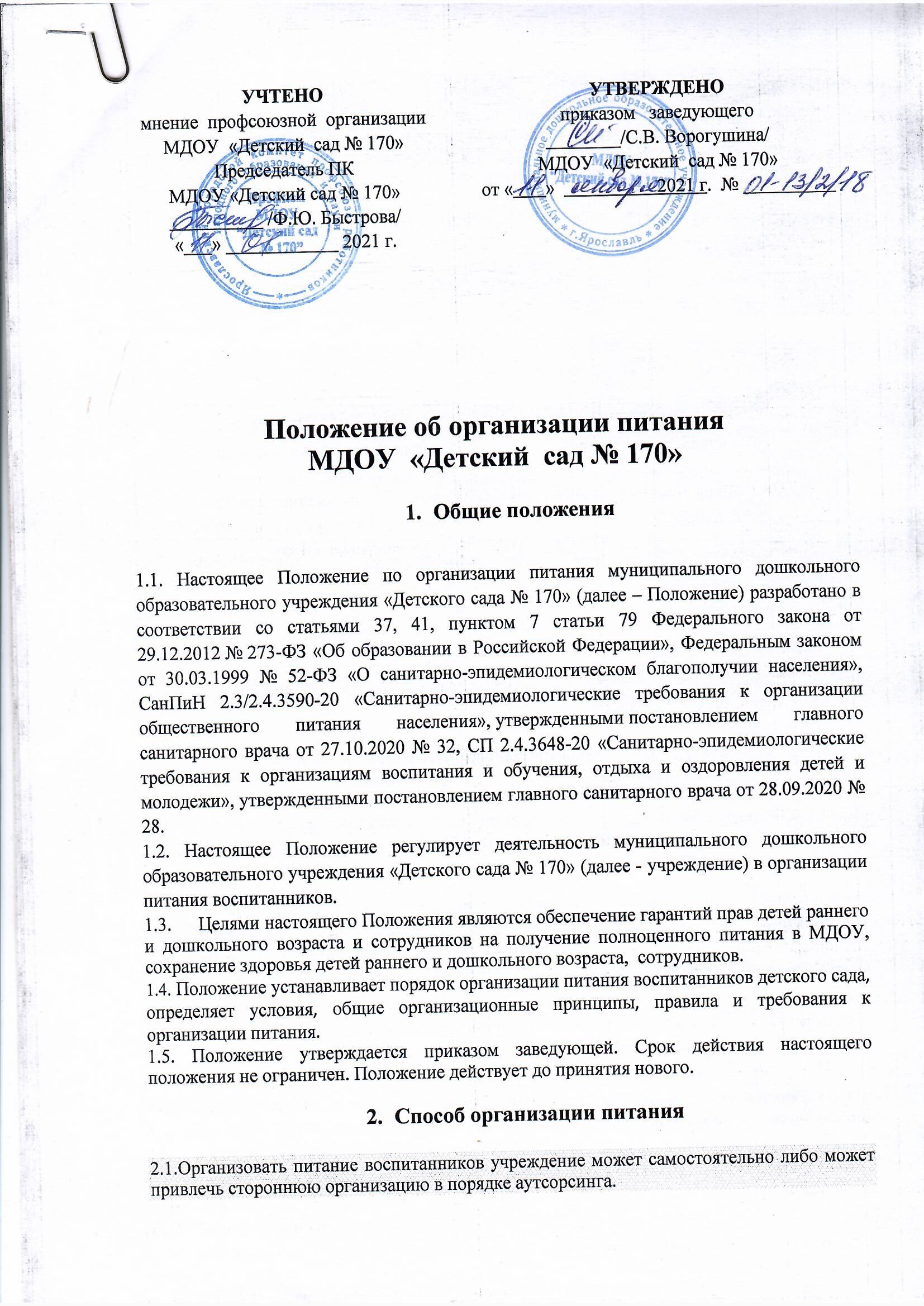 Аутсорсинг – это передача организацией, на основании договора, определённых видов или функций производственной предпринимательской деятельности другой компании, действующей в нужной области. Выбор аутсорсера по оказанию услуг питания воспитанников обусловлен мероприятиями, связанными с передачей непрофильных функций образовательного учреждения специализированным организациям.
В соответствии с Федеральным законом Российской Федерации право кормить воспитанников можно выиграть на государственных торгах, предложив лучшее качество, более низкую цену и доказав свою компетенцию в этой нише. Претендующий на заключение государственного или муниципального контракта может быть любое юридическое лицо независимо от организационно-правовой формы, формы собственности, места нахождения.Бюджетные образовательные учреждения привлекают специализированные предприятия общественного питания путем заключения  муниципального контракта. Вся информация о конкурсах, аукционах, запросах котировок, проводимых в РФ, размещается на официальных сайтах РФ в сети Интернет (http://www.zakupki.gov.ru).
          Основными требованиями при выборе специализированной организации являются: наличие опыта работы в организации детского дошкольного и/или школьного питания, квалифицированных специалистов, обеспечение гарантии качества и безопасности выпускаемой продукции посредством организации и проведения производственного контроля, наличие достаточной материально-технической базы, специализированного автотранспорта для перевозки скоропортящихся грузов и готовой продукции, наличие положительной репутации в сфере общественного питания.2.2. По вопросам организации питания детский сад взаимодействует с родителями (законными представителями) воспитанников, с департаментом образования мэрии города Ярославля, территориальным органом Роспотребнадзора.2.3. Питание воспитанников организуется в соответствии с требованиями СП 2.4.3648-20, СанПиН 2.3/2.4.3590-20 и ТР ТС 021/2011 и другими федеральными, региональными и муниципальными нормативными актами, регламентирующими правила предоставления питания.2.3. Режим питания2.3.1. Питание предоставляется в дни работы детского сада           2.4. Условия организации питания2.4.1. В соответствии с требованиями СП 2.4.3648-20, СанПиН 2.3/2.4.3590-20 и ТР ТС 021/2011 в учреждении выделены производственные помещения для приема и хранения продуктов, приготовления пищевой продукции. Производственные помещения оснащаются механическим, тепловым и холодильным оборудованием, инвентарем, посудой и мебелью.         2.5. Меры по улучшению организации питания2.5.1. В целях совершенствования организации питания воспитанников администрация детского сада совместно с воспитателями:организует постоянную информационно-просветительскую работу по повышению уровня культуры питания воспитанников;оформляет информационные стенды, посвященные вопросам формирования культуры питания;проводит с родителями (законными представителями) воспитанников беседы, лектории и другие мероприятия, посвященные вопросам роли питания в формировании здоровья человека, обеспечения ежедневного сбалансированного питания, развития культуры питания и пропаганды здорового образа жизни, правильного питания в домашних условиях;содействует созданию системы общественного информирования и общественной экспертизы организации питания в детском саду с учетом широкого использования потенциала управляющего и родительского совета;проводит мониторинг организации питания3. Порядок предоставления приемов пищи и питьевой воды воспитанникам            3.1. Обязательные приемы пищи3.1.1. Всем воспитанникам предоставляется необходимое количество обязательных приемов пищи в зависимости от продолжительности нахождения воспитанника в детском саду. Кратность приемов определяется по нормам, установленным приложением 12 к СанПиН 2.3/2.4.3590-20  и  контрактом с  огранизацией предоставлющей  услугу по  огранизации  питания.3.1.2. Отпуск приемов пищи осуществляется по заявкам ответственных работников,  утвержденных  приказом  по  учреждению. Заявка на количество питающихся предоставляется ответственными работниками  сотрудникам  пищеблока  до 8 часов 30 мин и уточняется не позднее 9 часов 00 мин.3.1.3. Время приема пищи воспитанниками определяется по нормам, установленным в таблице 4 приложения 10 к СанПиН 2.3/2.4.3590-20  и  регулируется  локальными  актами учреждение. 3.1.4. Воспитаннику прекращается предоставление обязательных приемов пищи:на время воспитательно-образовательной деятельности с применением дистанционных технологий;в случае смерти воспитанника (признания его судом в установленном порядке безвестно отсутствующим или объявления умершим);при переводе или отчислении воспитанника из детского сада.                 3.2. Питьевой режим3.2.1. При организации питьевого режима соблюдаются правила и нормативы, установленные СанПиН 2.3/2.4.3590-20.3.2.2. Свободный доступ к питьевой воде обеспечивается в течение всего времени
 пребывания детей в детском саду.4. Обязанности участников образовательных отношений при организации питания             4.1. Заведующий детским садом:несет ответственность за организацию питания воспитанников в соответствии с федеральными, региональными и муниципальными нормативными актами, федеральными санитарными правилами и нормами, Уставом детского сада и настоящим Положением;назначает из числа работников детского сада ответственных за организацию питания и закрепляет их обязанности  в  локальном  акте;обеспечивает рассмотрение вопросов организации питания воспитанников на родительских собраниях, заседаниях совета родителей  и  управляющей  совете  при  его  создании.4.2. Ответственный за питанием осуществляет обязанности, установленные приказом заведующего детским садом. В случае нарушения норм и требований в организации питания детей раннего и дошкольного возраста, сотрудников ответственное лицо за организацию питания сообщает руководителю МДОУ «Детский  сад № 170» для принятия мер по устранению нарушений и привлечению к ответственности виновных.    4.3. Заведующий  хозяйством:обеспечивает своевременную организацию ремонта сантехнического  оборудования.            4.4. Работники пищеблока:выполняют обязанности в рамках должностной инструкции;вправе вносить предложения по улучшению организации питания.            4.5. Педагогические   работники:представляют в пищеблок детского сада заявку об организации питания воспитанников. В заявке обязательно указывается фактическое количество питающихся;осуществляют в части своей компетенции мониторинг организации питания;предусматривают в планах воспитательной работы мероприятия, направленные на формирование здорового образа жизни детей, потребности в сбалансированном и рациональном питании, систематически выносят на обсуждение в ходе родительских собраний вопросы обеспечения полноценного питания воспитанников;контролируют  выдачу  питания в  соотвествии  с  внутренним режимом  дня  воспитинников  в  ДОУ;  выносят на обсуждение предложения по улучшению питания воспитанников.            4.6. Родители (законные представители) воспитанников:представляют подтверждающие документы в случае, если ребенок относится к льготной категории детей;сообщают представителю детского сада о болезни ребенка или его временном отсутствии в детском саду для снятия его с питания на период его фактического отсутствия, а также предупреждают воспитателя об имеющихся у ребенка аллергических реакциях на продукты питания и других ограничениях;ведут разъяснительную работу со своими детьми по привитию им навыков здорового образа жизни и правильного питания;вносят предложения по улучшению организации питания воспитанников;5. Контроль за организацией питания5.1. Контроль качества и безопасности организации питания основан на принципах ХАССП и осуществляется на основании программы производственного контроля, утвержденной заведующим детским садом.6. Ответственность6.1. Все работники учреждения, отвечающие за организацию питания, несут ответственность за вред, причиненный здоровью воспитанников, связанный с неисполнением или ненадлежащим исполнением должностных обязанностей.Работники учреждения, виновные в нарушении требований организации питания, привлекаются к дисциплинарной и материальной ответственности, а в случаях, установленных законодательством Российской Федерации, – к гражданско-правовой, административной и уголовной ответственности в порядке, установленном федеральными законами.Организация питания сотрудников Сотрудники дошкольных образовательных учреждений имеют право на получение одноразового питания (обеда)  (сборник приказов и инструкций Министерства просвещения РСФСР, 1957г. . №32.) Питание сотрудников производится из общего с детьми котла (без права выноса).Сотрудники изъявившие желание питаться, оформляют заявление на имя заведующей.Сотрудник, изъявивший  желание питаться  в  детском  саду вычитаются  денежные  средства из  заработной  платы  согласно  табелю довольствующихся  струдников.   Денежные средства зачисляются на счет дошкольного учреждения. Сотрудники ДОУ полностью оплачивают стоимость сырьевого набора продуктов по средней фактической себестоимости.Табель довольствующихся сотрудников ведет старшая мед. сестра.